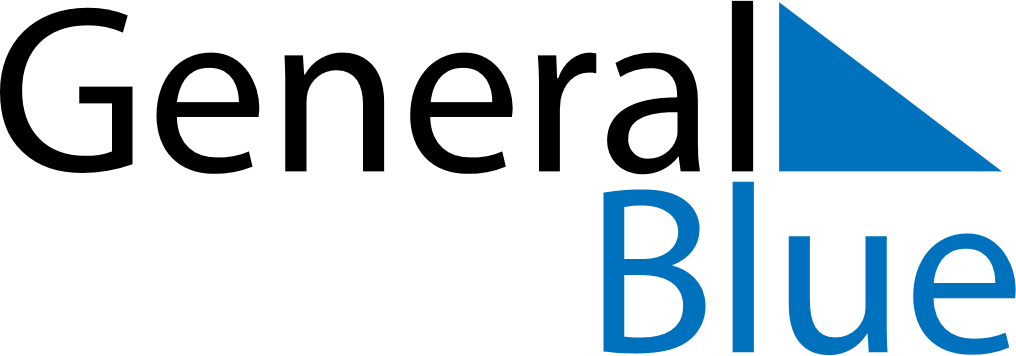 August 2024August 2024August 2024August 2024August 2024August 2024Rotnes, Viken, NorwayRotnes, Viken, NorwayRotnes, Viken, NorwayRotnes, Viken, NorwayRotnes, Viken, NorwayRotnes, Viken, NorwaySunday Monday Tuesday Wednesday Thursday Friday Saturday 1 2 3 Sunrise: 4:57 AM Sunset: 9:48 PM Daylight: 16 hours and 50 minutes. Sunrise: 4:59 AM Sunset: 9:45 PM Daylight: 16 hours and 45 minutes. Sunrise: 5:02 AM Sunset: 9:43 PM Daylight: 16 hours and 41 minutes. 4 5 6 7 8 9 10 Sunrise: 5:04 AM Sunset: 9:40 PM Daylight: 16 hours and 36 minutes. Sunrise: 5:07 AM Sunset: 9:38 PM Daylight: 16 hours and 31 minutes. Sunrise: 5:09 AM Sunset: 9:35 PM Daylight: 16 hours and 26 minutes. Sunrise: 5:11 AM Sunset: 9:32 PM Daylight: 16 hours and 21 minutes. Sunrise: 5:14 AM Sunset: 9:30 PM Daylight: 16 hours and 15 minutes. Sunrise: 5:16 AM Sunset: 9:27 PM Daylight: 16 hours and 10 minutes. Sunrise: 5:19 AM Sunset: 9:24 PM Daylight: 16 hours and 5 minutes. 11 12 13 14 15 16 17 Sunrise: 5:21 AM Sunset: 9:22 PM Daylight: 16 hours and 0 minutes. Sunrise: 5:23 AM Sunset: 9:19 PM Daylight: 15 hours and 55 minutes. Sunrise: 5:26 AM Sunset: 9:16 PM Daylight: 15 hours and 50 minutes. Sunrise: 5:28 AM Sunset: 9:13 PM Daylight: 15 hours and 45 minutes. Sunrise: 5:31 AM Sunset: 9:10 PM Daylight: 15 hours and 39 minutes. Sunrise: 5:33 AM Sunset: 9:08 PM Daylight: 15 hours and 34 minutes. Sunrise: 5:35 AM Sunset: 9:05 PM Daylight: 15 hours and 29 minutes. 18 19 20 21 22 23 24 Sunrise: 5:38 AM Sunset: 9:02 PM Daylight: 15 hours and 24 minutes. Sunrise: 5:40 AM Sunset: 8:59 PM Daylight: 15 hours and 18 minutes. Sunrise: 5:43 AM Sunset: 8:56 PM Daylight: 15 hours and 13 minutes. Sunrise: 5:45 AM Sunset: 8:53 PM Daylight: 15 hours and 8 minutes. Sunrise: 5:47 AM Sunset: 8:50 PM Daylight: 15 hours and 2 minutes. Sunrise: 5:50 AM Sunset: 8:48 PM Daylight: 14 hours and 57 minutes. Sunrise: 5:52 AM Sunset: 8:45 PM Daylight: 14 hours and 52 minutes. 25 26 27 28 29 30 31 Sunrise: 5:55 AM Sunset: 8:42 PM Daylight: 14 hours and 46 minutes. Sunrise: 5:57 AM Sunset: 8:39 PM Daylight: 14 hours and 41 minutes. Sunrise: 5:59 AM Sunset: 8:36 PM Daylight: 14 hours and 36 minutes. Sunrise: 6:02 AM Sunset: 8:33 PM Daylight: 14 hours and 30 minutes. Sunrise: 6:04 AM Sunset: 8:30 PM Daylight: 14 hours and 25 minutes. Sunrise: 6:07 AM Sunset: 8:27 PM Daylight: 14 hours and 20 minutes. Sunrise: 6:09 AM Sunset: 8:24 PM Daylight: 14 hours and 14 minutes. 